ЗАЧЕМ НУЖЕН ПРОФСОЮЗ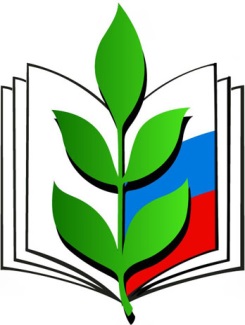 Главная задача профсоюза – защита профессиональных, трудовых, социальных, экономических, правовых интересов членов профсоюза.Трудовой кодекс Российской Федерации определяет права профсоюзов в трудовых и социально-экономических отношениях, согласно которым члены профсоюза пользуются преимуществом перед другими наемными работниками.Профсоюз является единственной организацией, имеющей право по закону и способной на деле представлять интересы и защищать права работников.ТОЛЬКО ЧЛЕН ПРОФСОЮЗА МОЖЕТ РАССЧИТЫВАТЬ♦ на бесплатную экономическую и юридическую помощь, на контроль за соблюдением на предприятиях законодательных и других нормативных актов, положений об оплате труда, на защиту от необоснованных увольнений;♦	на содействие в решении вопросов, связанных с охраной труда, возмещением ущерба, причинённого здоровью при исполнении трудовых обязанностей;♦ на получение, в случае необходимости, посильной материальной помощи, на детские новогодние подарки, спортивные и культурные мероприятия для членов профсоюза и их семей;♦ на получение льготной путёвки в профсоюзные санатории♦ на получение беспроцентного займаРешай сам – нужен ли тебе профсоюз? Может быть,  тебе кажется, что он не нужен, что нет необходимости прибегать к его помощи (хотя сегодня ты пользуешься теми льготами и гарантиями, которых добился профсоюз). Ну, а завтра, если тебя решат уволить, перевести на другую работу, установить новые нормы выработки, перенести отпуск на другое время, необоснованно лишить премии, задержат выплату заработной платы?Кто тебя защитит, если профсоюзной организации нет или ты в ней не состоишь? Суд? Прокуратура?Решай сам, кто для тебя ближе!Отказавшись от членства в профсоюзе, ты останешься один на один со своими проблемами, без всякой социальной защиты.Ты почувствуешь себя более уверенно, если будешь членом нашего Профсоюза, который имеет многолетний опыт, традиции и авторитет, и не на словах, а на деле защитит твои законные профессиональные, трудовые и социально-экономические права и интересы.Помни, что профсоюз – это не только председатель профкома, обком и ЦК профсоюза, а, в первую очередь, ТЫ и твои товарищи!В единстве и солидарности – наша сила!Ковровская районная организация профессионального союза работников народного образования и науки РФ